Further Submissions on a Publicly Notified Change to a Plan or Policy Statement under Clause 8 of the First Schedule to the Resource Management Act 1991. The closing date for Further Submissions is 5pm Monday 19 December 2022.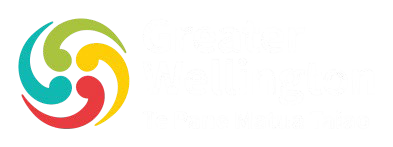 Who can make a Further Submission:A further submission may only be made by a person who:Represents a relevant aspect of the public interest; andHas an interest in the proposal that is greater than the interest than the general public has.(an explanation for the reasoning behind why you qualify for this category must also be provided)Or,The local authority itself.For information on making Further Submissions see the Ministry for the Environment website: http://www.mfe.govt.nz/publications/rma/everyday-guide-rma-making-submission-about-proposed-plan-or-plan- changeFor information on the Regional Policy Statement Plan Change 1 or our Further submissions processes please visit our website: www.gw.govt.nz/rpschange1How to make a Further Submission:Online using our submission portal Spoken, at: https://tinyurl.com/gwrc-rps-change-furthersubsEmail your Further Submission and this completed form to: regionalplan@gw.govt.nzPost your Further submission and this completed form to: Environmental Policy, PO Box 11646, Manners St, Wellington 6142, ATT: Hearings Adviser. N.B. Due to delays in postal services and the timeframe for making Further Submissions we highly recommend that an electronic copy of your Further Submission is provided by the closing date OR delivered to one of our offices.Drop your Further Submission and this completed form to reception at one of Greater Wellington’s offices. (All sections of this form need to be completed for the submission to be accepted).Privacy statement – To read our Privacy Statement please visit: https://www.gw.govt.nz/rps-privacy-statementAll Further Submissions (including name and address for service) are made publicly available on our website. Your name and address for service will be used for correspondence during the hearing process. You have the right to ask for a copy of any personal information we hold about you, and to ask for it to be corrected if you think it is wrong. Please contact us at privacy@gw.govt.nz.Please enter further submission points in the table on the following pagesAdd further pages as required1. Details of further submitter1. Details of further submitterName (First and Last) OR Organisation / Company: 	Address for Service (Email OR Postal Address): 	Phone: 	Optional	Contact name and postal address for service of person making submission: 	(If different from above)Name (First and Last) OR Organisation / Company: 	Address for Service (Email OR Postal Address): 	Phone: 	Optional	Contact name and postal address for service of person making submission: 	(If different from above)Only certain people may make further submissions Please tick the option that applies to you:Only certain people may make further submissions Please tick the option that applies to you:I am a person representing a relevant aspect of the public interest; orI am a person who has an interest in the proposal that is greater than the interest the general public has (for example, I am affected by the content of a submission); orI am the local authority for the relevant area.Specify below the grounds for stating that you are within the category you have ticked:Specify below the grounds for stating that you are within the category you have ticked:2. Appearance at hearing Please select from the following:2. Appearance at hearing Please select from the following:I do not wish to be heard in support of my further submission; orI do wish to be heard in support of my further submission; and, if so,I would consider presenting a joint case with others making a similar further submission at any hearing3. For the further submitter to action3. For the further submitter to actionService of your further submission:Please note that any person making a further submission must serve a copy of that submission on the original submitter no later than five working days after the submission has been provided to Greater Wellington.Each submitter has an address for service available at: https://www.gw.govt.nz/rps-pc-1-submissionsIf you have made a further submission on a number of original submissions, then copies of your further submission will need to be served with each original submitter.Service of your further submission:Please note that any person making a further submission must serve a copy of that submission on the original submitter no later than five working days after the submission has been provided to Greater Wellington.Each submitter has an address for service available at: https://www.gw.govt.nz/rps-pc-1-submissionsIf you have made a further submission on a number of original submissions, then copies of your further submission will need to be served with each original submitter.4. Further submission pointsPlease complete the following table with details of which original submission points you support and/or oppose, and why.4. Further submission pointsPlease complete the following table with details of which original submission points you support and/or oppose, and why.4. Further submission pointsPlease complete the following table with details of which original submission points you support and/or oppose, and why.4. Further submission pointsPlease complete the following table with details of which original submission points you support and/or oppose, and why.4. Further submission pointsPlease complete the following table with details of which original submission points you support and/or oppose, and why.Submitter name or, Submitter number of the submission you are commenting on:Submission point number:Identified in the summary of decisions requested tableStance on the submission point:(Support, Oppose, Support in part, or Oppose in part)Reasons:Why you support or oppose this pointDecision sought:(Allow, Disallow, Allow in part, or Disallow in part)Identify the whole or part(s) of the submission point that this is in reference to